ちょっとを。。。３０でますか。がんばって！！いすにる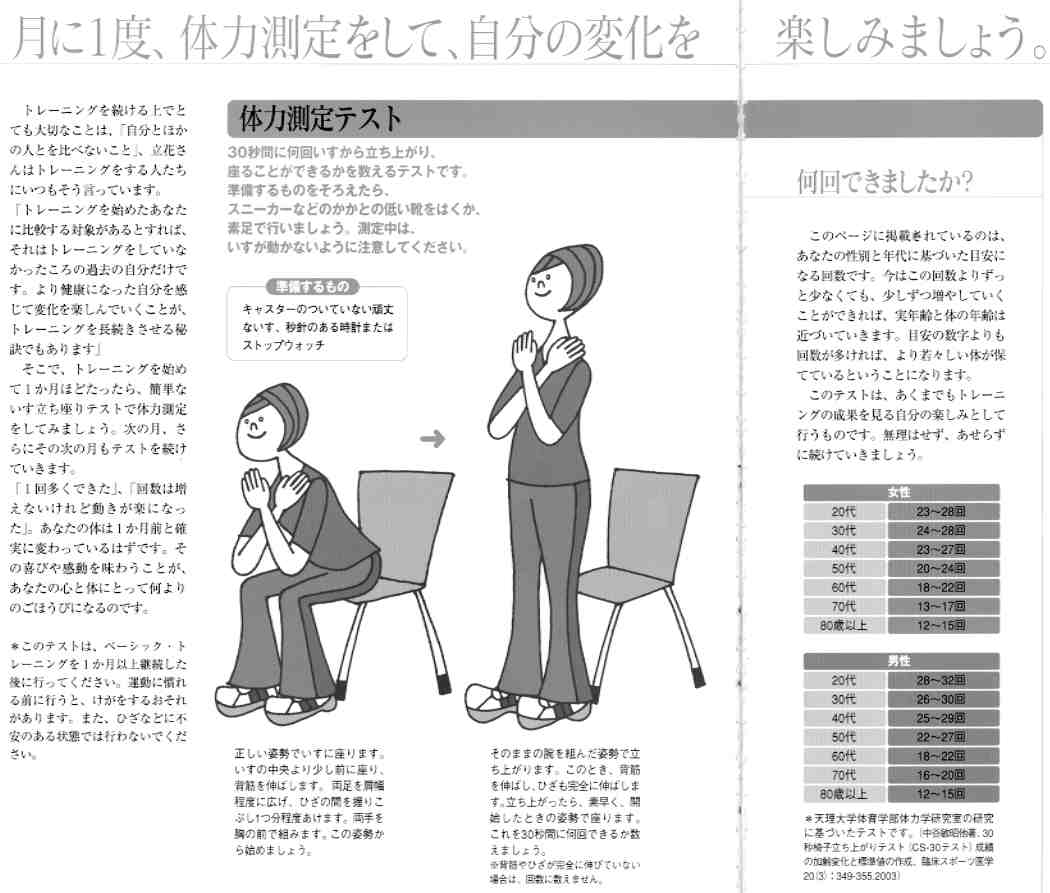 うでをくんで、むねにおく。をまっすぐにする。ちがる。いすに座る。１～５まで３０秒くりかえす。いす立ち上がりテスト何回出来ましたか。がんばって！！